Положение фестиваля «Научная игрушка»Общие положения Настоящее Положение определяет цели, задачи, порядок организации и проведения фестиваля для детей «Научная игрушка» (далее – фестиваль), устанавливает требования к участникам, регламентирует порядок определения победителей. Цели фестиваля Фестиваль организован с целью создания условий для формирования интереса детей к познавательной, творческой, экспериментально-исследовательской, интеллектуальной деятельности.Организаторы фестиваля Организатором фестиваля является МАОУ «Гимназия №33», ВТГ «STEAM» (далее Организационный комитет)Жюри фестиваля Жюри формируется Организационным комитетом из числа учителей Гимназии №33Условия и порядок участия в фестивале • К участию в фестивале приглашаются учащиеся начальных классов МАОУ «Гимназии №33» • В фестивале участвуют индивидуальные и групповые проекты. • Участник(и) может (могут) представить на фестиваль не более одной работы в одной номинации.6. Номинации фестиваля:1) Конкурс «Научная игрушка» - в 4-х возрастных категориях – 1класс, 2 класс, 3 класс, 4 класс.К участию в данной номинации допускаются игрушки-самоделки, которые ярко иллюстрируют какое-либо явление, закон, свойство, процесс, действие, факт, знание, событие. Выступление в рамках данной номинации включает в себя демонстрацию научной игрушки и объяснение ее действия, продолжительность выступления не более 5 минут. Выступление может сопровождаться презентацией. Обратите внимание на безопасность при демонстрации научной игрушки!К научной игрушке прилагается паспорт (Приложение 2)Презентация научных игрушек состоится 18 декабря в оффлайн формате.  2) Видеоролик «Опыты с научной игрушкой»Видеоролик включает в себя демонстрацию опыта с научной игрушкой и его объяснение, продолжительность видеоролика не более 3 минут, формат файла - mp4, максимальный размер файла - 100 Мб. Прием конкурсных материалов осуществляется до 16 декабря 2020 года включительно, ссылку на видеоролик необходимо выслать на электронную почту:  ey-25@yandex.ruОбратите внимание на безопасность при проведении опыта!3)  Конкурс «Рисуем науку». К участию в данной номинации принимаются рисунки, посвященные различным областям науки. Выберите ту, которая кажется вам самой захватывающей, яркой и интригующей. Работа должна быть выполнена на листе формата А4 без рамки и иметь название. Работы, представленные на конкурс, могут быть выполнены гуашью, акварелью, пастелью, маслом, темперой, карандашами. Работа должна быть выполнена самостоятельно.Рисунки принимаются в каб. 105 до 16 декабря 2020 г.Демонстрация лучших работ, отобранных жюри, осуществляется на фестивале, который состоится 18 декабря 2020 г.Сроки и порядок проведения конкурса Прием заявок на участие в конкурсе осуществляется до 14 декабря 2020 г.Заявка направляется в электронном варианте на электронную почту:  ey-25@yandex.ru с указанием номинации.Порядок оценки конкурсных материалов При оценке конкурсных материалов жюри учитывает: • соответствие номинации; • идею, оригинальность исполнения и результата проекта; • качество презентации (представления) проекта.Подведение итогов конкурса. Награждение. Конкурсные материалы оцениваются по номинациям. В каждой номинации определяются победители и призёры в каждой параллели. Организаторы фестиваля имеют право учреждать специальные призы. Победители и призёры награждаются дипломами. Итоги конкурса будут опубликованы на странице официальной группы МАОУ «Гимназия №33» в ВКонтакте Контакты организаторов фестиваля Куратор фестиваля: Парашина Елена Юрьевна,   ey-25@yandex.ruПриложение 1Заявка на участие в фестивале «Научная игрушка» Фамилия, имя, отчество участника ______________________________________ Класс/группа_________________________________________________________ Номинация___________________________________________________________ Возрастная группа ____________________________________________________Название работы _____________________________________________________Фамилия, имя, отчество руководителя ___________________________________Приложение 2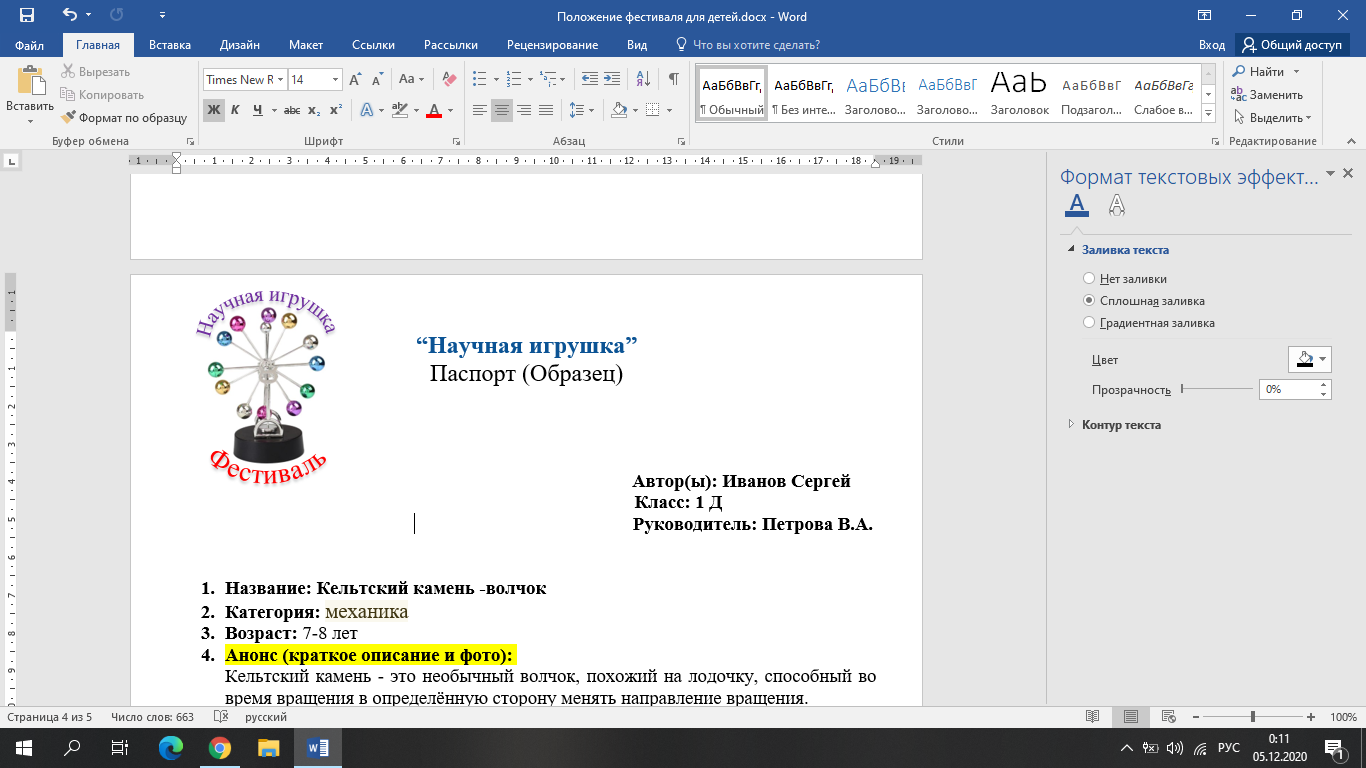 “Научная игрушка”Паспорт (Образец)Автор(ы): Иванов Сергей                                                    Класс: 1 Д    Руководитель: Петрова В.А.Название: Кельтский камень -волчок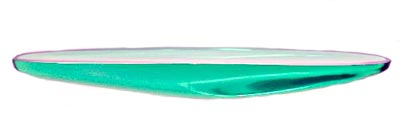 Категория: механикаВозраст: 7-8 летАнонс (краткое описание и фото): В 19 веке ученые впервые обратили внимание на необычное вращение некоторых предметов, найденных при археологических раскопках. Это были древние топоры (celtis – долото), так называемые "кельтские камни".Кельтский камень - это необычный волчок, похожий на лодочку, способный во время вращения в определённую сторону менять направление вращения.При раскручивании в одну сторону он ведёт себя как обычный волчок, но при раскручивании в противоположную сторону некоторое время вращается с уменьшением угловой скорости и увеличением колебаний, а потом начинает вращаться в обратную сторону.Что нужно (инструменты, материалы): 2 пластиковые ложки 5 скрепок1 пластинка жевательной резинки1 страница с инструкцией 1 мультифора в качестве упаковкиКак делать: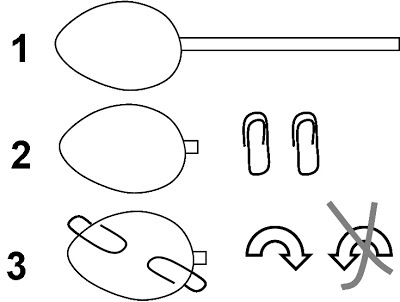 1. Возьми пластиковую ложку.2. Осторожно отрежь ножницами или обломи черенок ложки. Возьми 2 скрепки3. Прицепи скрепки, как показано на рисунке и покрути остаток ложки на гладкой поверхности. Убедись, что волчок "хочет" вращаться только в одну сторону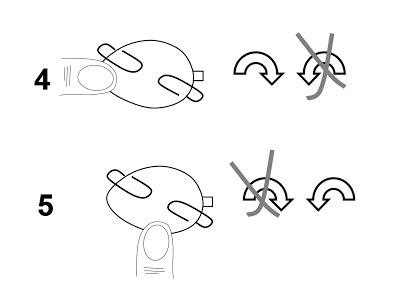 4. Останови кельтскую лодочку и покачай её, притрагиваясь пальцем к "корме" или "носу". Она начнет крутиться в любимом                        направлении                                                    5. Вновь останови кельт и покачай его за "борт". На этот раз он                        повернется в нелюбимую сторону.6. Возьми пластинку жевательной резинки в фольге. Начинай сгибать и скручивать ее по диагонали так, чтобы она стала похожа на лодочку с выпуклым косым килем на гладкой стороне. Добейся, чтобы она вела себя, как кельт. Не расстраивайся, если не получилось, разверни                                  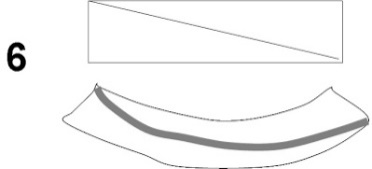        резинку и хорошенько ее пожуй, тебе она сейчас понадобится. 7. Приступай к последнему варианту волчка: 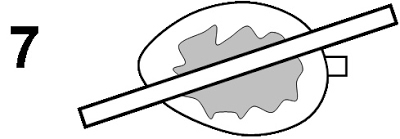 отломи или отрежь у второй ложки черенок. Заполни полость ложки жевательной резинкой и прилепи черенок наискосок. Проведи испытания.Научное объяснение для детей:Вы вращаете волчок, вращение замедляется, а затем объект вращается в другом направлении.При вращении в одну сторону кельтского камня вращательная энергия уменьшается и переходит в колебательную, а затем колебательная переходит во вращательную энергию противоположного направления.В древности люди иногда находили такие камни и считали волшебными. Но потом поняли, что дело в особом искривлении «днища» или перекосе «палубы» лодочки. По-научному это звучит так: ось симметрии массы не совпадает с геометрической осью симметрии.Ссылка на видео/фото автораИсточник (интернет-ссылки, книги и т.п.)https://www.sites.google.com/site/kitucenyj/keltskij-kamen